Lerncoach-Feedback an Fach-/KlassenlehrerLerncoach 		_______________Schüler/Klasse	_______________Datum		_______________Inhalt der LernzeitDer Schüler/ Die Schülerin hat heute……Aufgaben in… bearbeitet			und/oder für eine Lek/KA in … gelernt.DeutschMatheEnglischFranzösisch/LateinNAWIErdkundeBiologie?Dabei gab es folgende Schwierigkeiten:____________________________________________________________________________________________________________________________________________________________________________________________________________(Arbeits-)VerhaltenBemerkungen:____________________________________________________________________________________________________________________________________________________________________________________________________________Bewertung (ankreuzen): 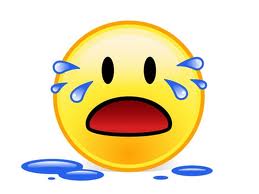 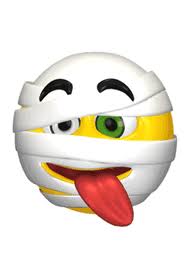 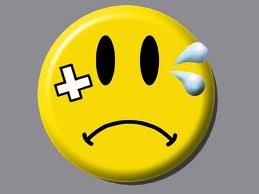 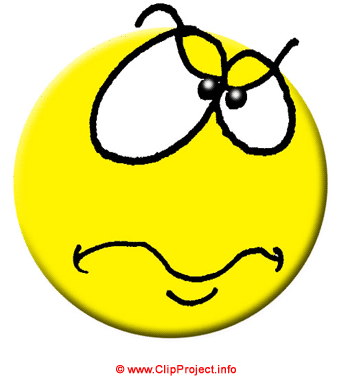 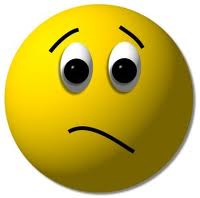 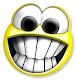 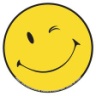 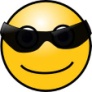 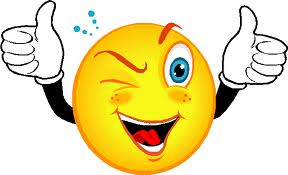 +++o- --Selbstständigkeit KonzentrationSorgfaltKontrolleZeiteinteilungVollständigkeit der MaterialienNachholen von VersäumtemEinhalten der RegelnVerhalten gg. Lerncoach